 BaCuLit: Vermittlung bildungssprachlicher Lese- und Schreibkompetenzen im Fachunterricht. Ein Handbuch für Sekundarstufen und berufliche Bildung.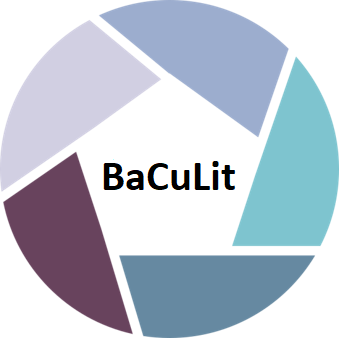 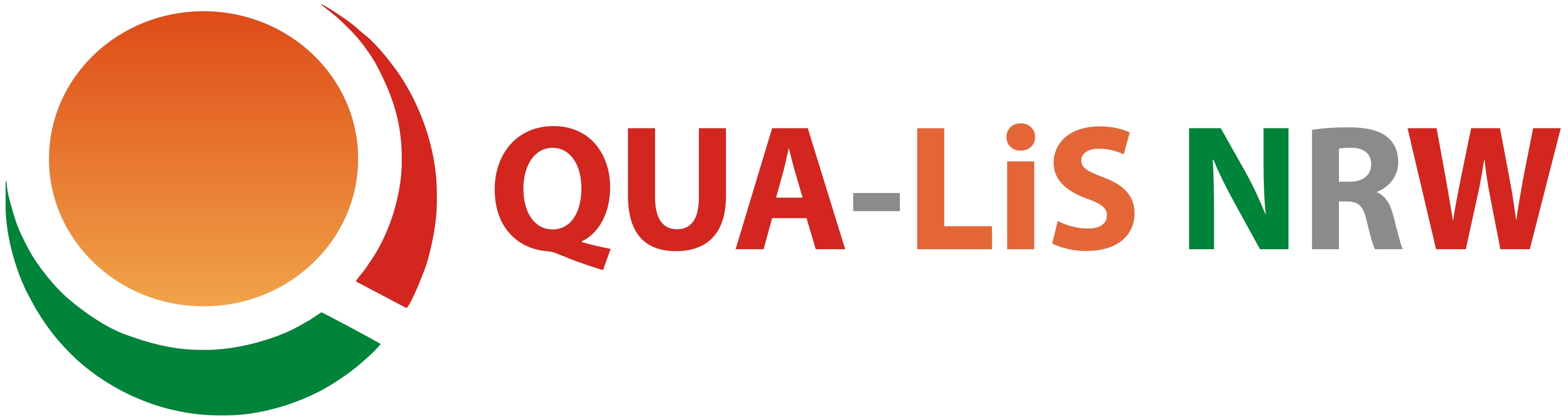 M9_1 AB2: Checkliste zur eigenen diagnostischen Kompetenz 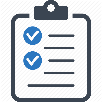 Aufgabe in Einzelarbeit und Partnerarbeit:                                       Welche der nachfolgend aufgeführten Verfahren kennen Sie und setzen Sie in Ihrem Unterricht regelmäßig ein? Füllen Sie die nachfolgende Liste aus (10 Min.) und tauschen Sie sich anschließend mit einer Kollegin / einem Kollegen darüber aus, welche Verfahren zu einer lernprozess-fördernden Diagnostik (Assessment for Learning) Sie gern näher kennenlernen und häufiger einsetzen würden (10 Min.). Bringen Sie dann Ihre Ergebnisse in die Gesamtgruppe ein. Quelle: Eigene Zusammenstellung in Anlehnung an Liane Paradies / Hans Jürgen Linser / Johannes Greving: Diagnostizieren, Fordern und Fördern. Berlin: Cornelsen 2019 (6. Aufl.)I Verfahren zur Bestandsaufnahme von Schülerkompetenzen und Vorkenntnissen vor einer neuen Unterrichtseinheit (Planungsphase)Kenne ichSetze ich regelmäßig einWürde ich gern (mehr) einsetzenProfessionell entwickelte und normierte Tests (z.B. zu Leseflüssigkeit oder Textverstehen)Selbst oder im Kollegium entwickelte Verfahren (Tests, Klausuren, schriftliche Aufgaben o.ä.) zur Ermittlung des Lernstandes einer GruppeFragebögen, z.B. zu Vorkenntnissen, Verhalten (Mediennutzung), Einstellungen oder Motivation der SuSEinzel- oder Gruppengespräche mit SuS über Vorkenntnisse und Motivationen zum ThemaDiagnosebogen für SuS zur Selbsteinschätzung ihrer (fachlichen und/oder methodischen) FähigkeitenDiagnosebogen zur Fremdeinschätzung von (fachlichen und/oder methodischen) Fähigkeiten (durch andere SuS / durch die Lehrkraft) Arbeitsproben von SuS zur Ermittlung ihrer Lernvoraussetzungen und vorhandenen Kompetenzen (z.B. Schreibprobe, lautes Lesen eines Textes zur Ermittlung von Leseflüssigkeit etc.)Schülerselbstporträts oder -steckbriefe zu Interessen und Fähigkeiten der SuS (z.B. im Lesen und Schreiben)Lernportfolios von SuS (aus vorangegangenem Unterricht) auswertenSonstiges:Sonstiges:II Verfahren zur Beobachtung, Begleitung und Beurteilung von Lernprozessen der SuS während des Unterrichts (Durchführungsphase)Kenne ichSetze ich regelmäßig einWürde ich gern (mehr) einsetzenKleine Tests, Klassenarbeiten, schriftliche Hausaufgaben Beobachtungsbögen zur strukturierten Beobachtung einzelner Kompetenzen von SuS (z.B. Münchener Lesebeobachtungsbogen)Ergebnispräsentationen von SuS (Einzel-, Partner- oder Gruppenarbeiten) bewertenEinzel- oder Kleingruppengespräche, Beratungsgespräche führenPortfolio / Logbuch mit Arbeitsproben und Reflexion von Arbeitsprozessen von SuS regelmäßig auswerten und mit den SuS besprechen: Feedback gebenSuS zum metakognitiven Lernen / zur Verbalisierung und Reflexion ihrer Lernprozesse durch lautes Denken anleitenGenauere Förderdiagnostik mit einzelnen SuS durchführen, die Schwierigkeiten in der Bewältigung der Lernanforderungen habenIndividuelle Lernpläne / Förderpläne in Absprache mit den SuS (und ggf. deren Eltern und anderen Lehrkräften) erstellenSuS zur Formulierung eigener Lernziele (z.B. in ihrem Lernportfolio) und zur regelmäßigen Reflexion ihrer Lernfortschritte anregenArbeitsproben von SuS im Hinblick auf die darin gezeigten Kompetenzen beurteilen, mit erwarteten Kompetenzen (in Bildungsstandards und Kerncurricula) abgleichen und SuS konstruktive Rückmeldungen zur Lernentwicklung gebenKonstruktive „Fehleranalyse“ gemeinsam mit SuS vornehmen: welche Kompetenzen und Ressourcen kommen in einem „Fehler“ zum Ausdruck, welche Defizite in den Lernvoraussetzungen müssen ggf. durch gezielte Förderung behoben werden?Beratung der Eltern u.a. Bezugspersonen, wie sie die Lernprozesse ihres Kindes unterstützen könnenBeratung mit anderen Kolleginnen / Kollegen der Klasse, wie Lernstörungen und Defizite einzelner SuS angegangen werden könnenSonstiges:Sonstiges:III Verfahren zur Bewertung von Lernergebnissen der SuS nach der Unterrichtseinheit (Auswertungsphase)Klassenarbeit oder Klausur mit NotenMündliche Prüfung (mit Note)Portfolio oder Lernjournal / Logbuch auswerten und schriftliches Feedback geben (z.B. Lesetagebuch)Einzel- oder Gruppenpräsentation von Lernergebnissen kommentieren / gemeinsam mit SuS reflektierenStandardisierte Tests einsetzenDurchgeführte Unterrichtseinheit durch die SuS bewerten lassen, z.B. durch Fragebogen / Evaluationsbogen mit geschlossenen und offenen FragenGezielte Förderempfehlungen für einzelne SuS geben, die die Lernziele nicht oder nur teilweise erreicht habenBeratungsgespräche mit SuS (und ggf deren Eltern) führen, die zur Erstellung eines individuellen Lernplans führen könnenSonstiges:Sonstiges: 